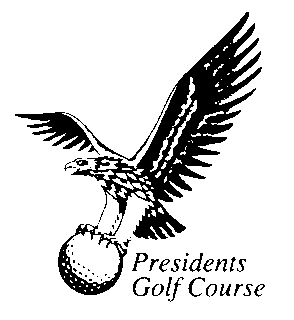 2020 JUNIOR GOLF SUMMER CAMPS – Ages 5-9With Golf Professional Jim McMahonSchedule-                  Monday & Tuesday 8:00am-9:00 am   Wednesday 10:30 am-11:30 pmPlease choose one of the following camps:Camp 1	July 13th –15th   				Camp 4	Aug 3rd—5thCamp 2	July 20th –22nd				Camp 5	Aug 17th—19th  Camp 3	July 27th – 29th	 			The camps accept future golfers of all skill levels. All we ask is respect for the fellow students, respect for the course, and enthusiasm to learn! Clubs can be provided upon request, please call the golf shop with any questions at (617) - 328 - 3444  ext. 305				 JUNIOR GOLFER INFORMATIONName:   ___________________________________    Age:________Phone:_____________________   Camp #: ______ Cash____  Check______$80 PER CHILDChecks or cash Accepted. Checks payable to James McMahon. Your spot is reserved once payment is received. Any questions, please call 617-328-3444 ext 305. Checks can be dropped off or mailed to Presidents Golf Course, 357 West Squantum St, North Quincy, MA 02171. 